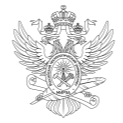 МИНОБРНАУКИ РОССИИФедеральное государственное бюджетное образовательное учреждениевысшего образования«МИРЭА – Российский технологический университет»МИНОБРНАУКИ РОССИИФедеральное государственное бюджетное образовательное учреждениевысшего образования«МИРЭА – Российский технологический университет»МИНОБРНАУКИ РОССИИФедеральное государственное бюджетное образовательное учреждениевысшего образования«МИРЭА – Российский технологический университет»МИНОБРНАУКИ РОССИИФедеральное государственное бюджетное образовательное учреждениевысшего образования«МИРЭА – Российский технологический университет»УТВЕРЖДАЮРектор__________________Кудж С.А.«___»_____________20___ г.Основная профессиональная образовательнаяпрограмма высшего образованияОсновная профессиональная образовательнаяпрограмма высшего образованияОсновная профессиональная образовательнаяпрограмма высшего образованияОсновная профессиональная образовательнаяпрограмма высшего образованияНаправление подготовки38.04.03 Управление персоналом38.04.03 Управление персоналом38.04.03 Управление персоналомНаправленность (профиль)Стратегическое управление персоналом организацииСтратегическое управление персоналом организацииСтратегическое управление персоналом организацииКвалификациямагистрмагистрмагистрФорма обученияочнаяочнаяочнаяМосква 2021Москва 2021Москва 2021Москва 20211. Цель (миссия) программы Программа имеет своей целью развитие у обучающихся личностных качеств, а также формирование универсальных, общепрофессиональных и профессиональных компетенций в соответствии с требованиями ФГОС ВО по направлению подготовки 38.04.03 Управление персоналом. Программа включает в себя: учебный план, календарный учебный график, рабочие программы дисциплин (модулей), программ практик, а также комплекс оценочных и методических материалов. 1. Цель (миссия) программы Программа имеет своей целью развитие у обучающихся личностных качеств, а также формирование универсальных, общепрофессиональных и профессиональных компетенций в соответствии с требованиями ФГОС ВО по направлению подготовки 38.04.03 Управление персоналом. Программа включает в себя: учебный план, календарный учебный график, рабочие программы дисциплин (модулей), программ практик, а также комплекс оценочных и методических материалов. 2. Нормативные документы Образовательная программа разработана в соответствии с требованиями нормативных правовых актов: 2. Нормативные документы Образовательная программа разработана в соответствии с требованиями нормативных правовых актов: ─Федеральный закон Российской Федерации «Об образовании в Российской Федерации» от 29 декабря 2012 г. № 273-ФЗ;─Федеральный государственный образовательный стандарт высшего образования (ФГОС ВО) по направлению подготовки 38.04.03 Управление персоналом, утвержденный приказом Министерства образования и науки Российской Федерации от 12 августа 2020 года № 958;─Порядок организации и осуществления образовательной деятельности по образовательным программам высшего образования – программам бакалавриата, программам специалитета, программам магистратуры, утвержденный приказом Минобрнауки России от 5 апреля 2017 года № 301 (далее – Порядок организации образовательной деятельности);─Профессиональный стандарт 07.003 Специалист по управлению персоналом;─Устав федерального государственного бюджетного образовательного учреждения высшего образования «МИРЭА - Российский технологический университет»─Иные нормативные правовые акты, регламентирующие общественные отношения в сфере образования.3. Объем программы3. Объем программыТрудоемкость освоения студентом ОП ВО в соответствии с ФГОС ВО по данному направлению 120 зачетных единиц, включая все виды аудиторной (контактной) и самостоятельной работы студента, практики и время, отводимое на контроль качества освоения студентом ОП ВО.Трудоемкость освоения студентом ОП ВО в соответствии с ФГОС ВО по данному направлению 120 зачетных единиц, включая все виды аудиторной (контактной) и самостоятельной работы студента, практики и время, отводимое на контроль качества освоения студентом ОП ВО.4. Срок получения образования по программе4. Срок получения образования по программеСрок получения образования по программе в очной, включая каникулы, предоставляемые после прохождения государственной итоговой аттестации, составляет 2 года.Срок получения образования по программе в очной, включая каникулы, предоставляемые после прохождения государственной итоговой аттестации, составляет 2 года.5. Применение электронного обучения и дистанционных образовательных технологий5. Применение электронного обучения и дистанционных образовательных технологийМожет реализовываться с применением электронного обучения и дистанционных образовательных технологий.Может реализовываться с применением электронного обучения и дистанционных образовательных технологий.6. Сетевая форма реализации программы6. Сетевая форма реализации программыНе используется.Не используется.7. Сведения, составляющие государственную тайну7. Сведения, составляющие государственную тайнуОПОП ВО не содержит сведений, составляющих государственную тайну.ОПОП ВО не содержит сведений, составляющих государственную тайну.8. Язык образования8. Язык образованияОбразовательная деятельность по программе осуществляется на государственном языке Российской Федерации – русском языке.Образовательная деятельность по программе осуществляется на государственном языке Российской Федерации – русском языке.9. Область профессиональной деятельности выпускника9. Область профессиональной деятельности выпускникаОбласти профессиональной деятельности и сферы профессиональной деятельности, в которых выпускники, освоившие программу, могут осуществлять профессиональную деятельность:07 Административно-управленческая и офисная деятельность─ 07.003 Специалист по управлению персоналомОбласти профессиональной деятельности и сферы профессиональной деятельности, в которых выпускники, освоившие программу, могут осуществлять профессиональную деятельность:07 Административно-управленческая и офисная деятельность─ 07.003 Специалист по управлению персоналом10. Типы задач профессиональной деятельности, к которым готовятся выпускники10. Типы задач профессиональной деятельности, к которым готовятся выпускникиТипы задач профессиональной деятельности, к которым готовятся выпускники:организационно-управленческий.Типы задач профессиональной деятельности, к которым готовятся выпускники:организационно-управленческий.11. Квалификация, присваиваемая выпускникам11. Квалификация, присваиваемая выпускникамВыпускникам присваивается квалификация «магистр».Выпускникам присваивается квалификация «магистр».12. Условия реализации образовательной программы12. Условия реализации образовательной программыУниверситет располагает на законном основании материально- техническим обеспечением образовательной деятельности для реализации образовательной программы по Блоку 1 «Дисциплины» и Блоку 3 «Государственная итоговая аттестация» в соответствии с учебным планом. Конкретный перечень материально-технического обеспечения (включая программное обеспечение) указан в рабочих программах.Университет обеспечивает обучающимся индивидуальный неограниченный доступ к одной или нескольким электронно-библиотечным системам (электронным библиотекам) и к электронной информационно- образовательной среде организации, которая соответствует требованиям федерального государственного образовательного стандарта.Университет располагает на законном основании материально- техническим обеспечением образовательной деятельности для реализации образовательной программы по Блоку 1 «Дисциплины» и Блоку 3 «Государственная итоговая аттестация» в соответствии с учебным планом. Конкретный перечень материально-технического обеспечения (включая программное обеспечение) указан в рабочих программах.Университет обеспечивает обучающимся индивидуальный неограниченный доступ к одной или нескольким электронно-библиотечным системам (электронным библиотекам) и к электронной информационно- образовательной среде организации, которая соответствует требованиям федерального государственного образовательного стандарта.13. Сведения о профессорско-преподавательском составе, необходимом для реализации программы13. Сведения о профессорско-преподавательском составе, необходимом для реализации программыРеализация программы обеспечивается руководящими и педагогическими работниками Университета, а также лицами, привлекаемыми к реализации программы на условиях гражданско-правового договора.Доля педагогических работников Организации, участвующих в реализации образовательной программы, и лиц, привлекаемых Организацией к реализации образовательной программы на иных условиях (исходя из количества замещаемых ставок, приведенного к целочисленным значениям), ведущих научную, учебно-методическую и (или) практическую работу, соответствующую профилю преподаваемой дисциплины (модуля), составляет 70 процентов.Доля педагогических работников Организации и лиц, привлекаемых к образовательной деятельности Организации на иных условиях (исходя из количества замещаемых ставок, приведенного к целочисленным значениям), имеющих ученую степень (в том числе ученую степень, полученную в иностранном государстве и признаваемую в Российской Федерации) и (или) ученое звание (в том числе ученое звание, полученное в иностранном государстве и признаваемое в Российской Федерации), составляет 60 процентов.Доля педагогических работников Организации, участвующих в реализации образовательной программы, и лиц, привлекаемых Организацией к реализации образовательной программы на иных условиях (исходя из количества замещаемых ставок, приведенного к целочисленным значениям), являются руководителями и (или) работниками иных организаций, осуществляющими трудовую деятельность в профессиональной сфере, соответствующей профессиональной деятельности, к которой готовятся выпускники (имеют стаж работы в данной профессиональной сфере не менее 3 лет), составляет 5 процентов.Реализация программы обеспечивается руководящими и педагогическими работниками Университета, а также лицами, привлекаемыми к реализации программы на условиях гражданско-правового договора.Доля педагогических работников Организации, участвующих в реализации образовательной программы, и лиц, привлекаемых Организацией к реализации образовательной программы на иных условиях (исходя из количества замещаемых ставок, приведенного к целочисленным значениям), ведущих научную, учебно-методическую и (или) практическую работу, соответствующую профилю преподаваемой дисциплины (модуля), составляет 70 процентов.Доля педагогических работников Организации и лиц, привлекаемых к образовательной деятельности Организации на иных условиях (исходя из количества замещаемых ставок, приведенного к целочисленным значениям), имеющих ученую степень (в том числе ученую степень, полученную в иностранном государстве и признаваемую в Российской Федерации) и (или) ученое звание (в том числе ученое звание, полученное в иностранном государстве и признаваемое в Российской Федерации), составляет 60 процентов.Доля педагогических работников Организации, участвующих в реализации образовательной программы, и лиц, привлекаемых Организацией к реализации образовательной программы на иных условиях (исходя из количества замещаемых ставок, приведенного к целочисленным значениям), являются руководителями и (или) работниками иных организаций, осуществляющими трудовую деятельность в профессиональной сфере, соответствующей профессиональной деятельности, к которой готовятся выпускники (имеют стаж работы в данной профессиональной сфере не менее 3 лет), составляет 5 процентов.Квалификация руководящих и педагогических работников Университета соответствует квалификационным характеристикам, установленным в Едином квалификационном справочнике должностей руководителей, специалистов и служащих, разделе «Квалификационные характеристики должностей руководителей и специалистов высшего профессионального и дополнительного профессионального образования», утвержденном приказом Минздравсоцразвития РФ от 11.01.2011 № 1н и профессиональным стандартам (при наличии).Среднегодовой объем финансирования научных исследований на одного научно-педагогического работника (в приведенных к целочисленным значениям ставок) составляет величину не менее чем величина аналогичного показателя мониторинга системы образования, утверждаемого Минобрнауки России.Квалификация руководящих и педагогических работников Университета соответствует квалификационным характеристикам, установленным в Едином квалификационном справочнике должностей руководителей, специалистов и служащих, разделе «Квалификационные характеристики должностей руководителей и специалистов высшего профессионального и дополнительного профессионального образования», утвержденном приказом Минздравсоцразвития РФ от 11.01.2011 № 1н и профессиональным стандартам (при наличии).Среднегодовой объем финансирования научных исследований на одного научно-педагогического работника (в приведенных к целочисленным значениям ставок) составляет величину не менее чем величина аналогичного показателя мониторинга системы образования, утверждаемого Минобрнауки России.14. Планируемые результаты освоения программы14. Планируемые результаты освоения программыВ результате освоения программы у выпускника должны быть сформированы универсальные, общепрофессиональные и профессиональные компетенции.В результате освоения программы у выпускника должны быть сформированы универсальные, общепрофессиональные и профессиональные компетенции.Выпускник, освоивший программу, должен обладать следующими универсальными компетенциями:Способен осуществлять критический анализ проблемных ситуаций на основе системного подхода, вырабатывать стратегию действий (УК-1)- Анализирует проблемную ситуацию как систему, выявляя её составляющие и связи между ними (УК-1.1)- Определяет пробелы в информации, необходимой для решения проблемной ситуации; критически оценивает надежность источников информации (УК-1.2)- Разрабатывает и содержательно аргументирует стратегию решения проблемной ситуации на основе системного и междисциплинарного подхода (УК-1.3)Способен управлять проектом на всех этапах его жизненного цикла (УК-2)- Формирует на основе поставленной проблемы проектную задачу и способ её решения через реализацию проектного управления (УК-2.1)- Разрабатывает концепцию проекта в рамках обозначенной проблемы и план реализации проекта с учётом возможных рисков реализации и возможностей их устранения (УК-2.2)- Осуществляет мониторинг хода реализации проекта, корректирует отклонения, вносит дополнительные изменения в план реализации проекта. (УК-2.3)Способен организовывать и руководить работой команды, вырабатывая командную стратегию для достижения поставленной цели (УК-3)- Вырабатывает стратегию командной работы и на её основе организует отбор членов команд для достижения поставленной цели (УК- 3.1)- Организует и корректирует работу команды, в том числе и на основе коллегиальных решений (УК-3.2)- Руководит работой команды, разрешает и противоречия на основе учёта интереса всез сторон (УК-3.3)Способен применять современные коммуникативные технологии, в том числе на иностранном(ых) языке(ах), для академического и профессионального взаимодействия (УК-4)- Осуществляет деловую переписку для  профессионального взаимодействия в том числе на иностранном языке (УК-4.1)- Представляет результаты своей профессиональной деятельности и участвует в дискуссиях на иностранном языке (УК-4.2)Способен анализировать и учитывать разнообразие культур в процессе межкультурного взаимодействия (УК-5)- Анализирует важнейшие идеологические и культурные ценности (УК -5.1)- Выстраивает социальное и профессиональное взаимодействие с учётом особенностей деловой и общей культуры представителей других этносов и конфессий, различных социальных групп (УК-5.2)Способен определять и реализовывать приоритеты собственной деятельности и способы ее совершенствования на основе самооценки (УК-6)- Оценивает свои ресурсы и их пределы (личностные, ситуативные, временные) для успешного выполнения порученного задания (УК-6.1)- Определяет образовательные потребности и способы совершенствования собственной(в том числе профессиональной) деятельности па основе самооценки (УК-6.2)- Выбирает и реализует стратегию собственного развития в профессиональной сфере (УК-6.3)Выпускник, освоивший программу, должен обладать следующими универсальными компетенциями:Способен осуществлять критический анализ проблемных ситуаций на основе системного подхода, вырабатывать стратегию действий (УК-1)- Анализирует проблемную ситуацию как систему, выявляя её составляющие и связи между ними (УК-1.1)- Определяет пробелы в информации, необходимой для решения проблемной ситуации; критически оценивает надежность источников информации (УК-1.2)- Разрабатывает и содержательно аргументирует стратегию решения проблемной ситуации на основе системного и междисциплинарного подхода (УК-1.3)Способен управлять проектом на всех этапах его жизненного цикла (УК-2)- Формирует на основе поставленной проблемы проектную задачу и способ её решения через реализацию проектного управления (УК-2.1)- Разрабатывает концепцию проекта в рамках обозначенной проблемы и план реализации проекта с учётом возможных рисков реализации и возможностей их устранения (УК-2.2)- Осуществляет мониторинг хода реализации проекта, корректирует отклонения, вносит дополнительные изменения в план реализации проекта. (УК-2.3)Способен организовывать и руководить работой команды, вырабатывая командную стратегию для достижения поставленной цели (УК-3)- Вырабатывает стратегию командной работы и на её основе организует отбор членов команд для достижения поставленной цели (УК- 3.1)- Организует и корректирует работу команды, в том числе и на основе коллегиальных решений (УК-3.2)- Руководит работой команды, разрешает и противоречия на основе учёта интереса всез сторон (УК-3.3)Способен применять современные коммуникативные технологии, в том числе на иностранном(ых) языке(ах), для академического и профессионального взаимодействия (УК-4)- Осуществляет деловую переписку для  профессионального взаимодействия в том числе на иностранном языке (УК-4.1)- Представляет результаты своей профессиональной деятельности и участвует в дискуссиях на иностранном языке (УК-4.2)Способен анализировать и учитывать разнообразие культур в процессе межкультурного взаимодействия (УК-5)- Анализирует важнейшие идеологические и культурные ценности (УК -5.1)- Выстраивает социальное и профессиональное взаимодействие с учётом особенностей деловой и общей культуры представителей других этносов и конфессий, различных социальных групп (УК-5.2)Способен определять и реализовывать приоритеты собственной деятельности и способы ее совершенствования на основе самооценки (УК-6)- Оценивает свои ресурсы и их пределы (личностные, ситуативные, временные) для успешного выполнения порученного задания (УК-6.1)- Определяет образовательные потребности и способы совершенствования собственной(в том числе профессиональной) деятельности па основе самооценки (УК-6.2)- Выбирает и реализует стратегию собственного развития в профессиональной сфере (УК-6.3)Выпускник, освоивший программу, должен обладать следующими универсальными компетенциями:Способен осуществлять критический анализ проблемных ситуаций на основе системного подхода, вырабатывать стратегию действий (УК-1)- Анализирует проблемную ситуацию как систему, выявляя её составляющие и связи между ними (УК-1.1)- Определяет пробелы в информации, необходимой для решения проблемной ситуации; критически оценивает надежность источников информации (УК-1.2)- Разрабатывает и содержательно аргументирует стратегию решения проблемной ситуации на основе системного и междисциплинарного подхода (УК-1.3)Способен управлять проектом на всех этапах его жизненного цикла (УК-2)- Формирует на основе поставленной проблемы проектную задачу и способ её решения через реализацию проектного управления (УК-2.1)- Разрабатывает концепцию проекта в рамках обозначенной проблемы и план реализации проекта с учётом возможных рисков реализации и возможностей их устранения (УК-2.2)- Осуществляет мониторинг хода реализации проекта, корректирует отклонения, вносит дополнительные изменения в план реализации проекта. (УК-2.3)Способен организовывать и руководить работой команды, вырабатывая командную стратегию для достижения поставленной цели (УК-3)- Вырабатывает стратегию командной работы и на её основе организует отбор членов команд для достижения поставленной цели (УК- 3.1)- Организует и корректирует работу команды, в том числе и на основе коллегиальных решений (УК-3.2)- Руководит работой команды, разрешает и противоречия на основе учёта интереса всез сторон (УК-3.3)Способен применять современные коммуникативные технологии, в том числе на иностранном(ых) языке(ах), для академического и профессионального взаимодействия (УК-4)- Осуществляет деловую переписку для  профессионального взаимодействия в том числе на иностранном языке (УК-4.1)- Представляет результаты своей профессиональной деятельности и участвует в дискуссиях на иностранном языке (УК-4.2)Способен анализировать и учитывать разнообразие культур в процессе межкультурного взаимодействия (УК-5)- Анализирует важнейшие идеологические и культурные ценности (УК -5.1)- Выстраивает социальное и профессиональное взаимодействие с учётом особенностей деловой и общей культуры представителей других этносов и конфессий, различных социальных групп (УК-5.2)Способен определять и реализовывать приоритеты собственной деятельности и способы ее совершенствования на основе самооценки (УК-6)- Оценивает свои ресурсы и их пределы (личностные, ситуативные, временные) для успешного выполнения порученного задания (УК-6.1)- Определяет образовательные потребности и способы совершенствования собственной(в том числе профессиональной) деятельности па основе самооценки (УК-6.2)- Выбирает и реализует стратегию собственного развития в профессиональной сфере (УК-6.3)Выпускник, освоивший программу, должен обладать следующими универсальными компетенциями:Способен осуществлять критический анализ проблемных ситуаций на основе системного подхода, вырабатывать стратегию действий (УК-1)- Анализирует проблемную ситуацию как систему, выявляя её составляющие и связи между ними (УК-1.1)- Определяет пробелы в информации, необходимой для решения проблемной ситуации; критически оценивает надежность источников информации (УК-1.2)- Разрабатывает и содержательно аргументирует стратегию решения проблемной ситуации на основе системного и междисциплинарного подхода (УК-1.3)Способен управлять проектом на всех этапах его жизненного цикла (УК-2)- Формирует на основе поставленной проблемы проектную задачу и способ её решения через реализацию проектного управления (УК-2.1)- Разрабатывает концепцию проекта в рамках обозначенной проблемы и план реализации проекта с учётом возможных рисков реализации и возможностей их устранения (УК-2.2)- Осуществляет мониторинг хода реализации проекта, корректирует отклонения, вносит дополнительные изменения в план реализации проекта. (УК-2.3)Способен организовывать и руководить работой команды, вырабатывая командную стратегию для достижения поставленной цели (УК-3)- Вырабатывает стратегию командной работы и на её основе организует отбор членов команд для достижения поставленной цели (УК- 3.1)- Организует и корректирует работу команды, в том числе и на основе коллегиальных решений (УК-3.2)- Руководит работой команды, разрешает и противоречия на основе учёта интереса всез сторон (УК-3.3)Способен применять современные коммуникативные технологии, в том числе на иностранном(ых) языке(ах), для академического и профессионального взаимодействия (УК-4)- Осуществляет деловую переписку для  профессионального взаимодействия в том числе на иностранном языке (УК-4.1)- Представляет результаты своей профессиональной деятельности и участвует в дискуссиях на иностранном языке (УК-4.2)Способен анализировать и учитывать разнообразие культур в процессе межкультурного взаимодействия (УК-5)- Анализирует важнейшие идеологические и культурные ценности (УК -5.1)- Выстраивает социальное и профессиональное взаимодействие с учётом особенностей деловой и общей культуры представителей других этносов и конфессий, различных социальных групп (УК-5.2)Способен определять и реализовывать приоритеты собственной деятельности и способы ее совершенствования на основе самооценки (УК-6)- Оценивает свои ресурсы и их пределы (личностные, ситуативные, временные) для успешного выполнения порученного задания (УК-6.1)- Определяет образовательные потребности и способы совершенствования собственной(в том числе профессиональной) деятельности па основе самооценки (УК-6.2)- Выбирает и реализует стратегию собственного развития в профессиональной сфере (УК-6.3)Выпускник, освоивший программу, должен обладать следующими общепрофессиональными компетенциями:Способен применять при решении профессиональных задач знания (на продвинутом уровне) экономической, организационной, управленческой, социологической, психологической теорий и права, обобщать и критически оценивать существующие передовые практики и результаты научных исследований по управлению персоналом и в смежных областях; (ОПК-1)- Применяет знания (на продвинутом уровне) экономической, организационной и управленческой теорий при решении профессиональных задач (ОПК-1.1)- Применяет знания (на продвинутом уровне) социологической и психологической теорий, и права  при решении профессиональных задач (ОПК-1.2)- Обобщает и критически оценивает существующие передовые практики и результаты научных исследований по управлению персоналом и в смежных областях (ОПК-1.3)Способен применять комплексный подход к сбору данных, продвинутые методы их обработки и анализа при решении управленческих и исследовательских задач; (ОПК-2)- Применяет комплексный подход к сбору данных в сфере управления персоналом из актуальных источников (ОПК-2.1)- Использует продвинутые методы обработки и анализа данных при решении управленческих и исследовательских задач (ОПК-2.2)Способен разрабатывать и обеспечивать реализацию стратегии, политик и технологий управления персоналом организации в динамичной среде и оценивать их социальную и экономическую эффективность; (ОПК-3)- Разрабатывает и осуществляет реализацию стратегии, политик и технологий управления персоналом организации в динамичной среде (ОПК- 3.1)- Оценивает экономическую и социальную эффективность мероприятий, направленных на разработку и реализацию стратегий, политик и технологий управления персоналом (ОПК-3.2)Способен проектировать организационные изменения, руководить проектной и процессной деятельностью и подразделением организации; (ОПК-4)- Проектирует организационные изменения (ОПК-4.1)- Руководит проектной и процессной деятельностью (ОПК-4.2)- Руководит подразделением организации (ОПК-4.3)Способен использовать современные информационные технологии и программные средства при решении профессиональных задач. (ОПК-5)- Применяет современные информационные технологии при решении профессиональных задач (ОПК-5.1)- Использует современные программные средства при решении профессиональных задач (ОПК-5.2)Выпускник, освоивший программу, должен обладать следующими общепрофессиональными компетенциями:Способен применять при решении профессиональных задач знания (на продвинутом уровне) экономической, организационной, управленческой, социологической, психологической теорий и права, обобщать и критически оценивать существующие передовые практики и результаты научных исследований по управлению персоналом и в смежных областях; (ОПК-1)- Применяет знания (на продвинутом уровне) экономической, организационной и управленческой теорий при решении профессиональных задач (ОПК-1.1)- Применяет знания (на продвинутом уровне) социологической и психологической теорий, и права  при решении профессиональных задач (ОПК-1.2)- Обобщает и критически оценивает существующие передовые практики и результаты научных исследований по управлению персоналом и в смежных областях (ОПК-1.3)Способен применять комплексный подход к сбору данных, продвинутые методы их обработки и анализа при решении управленческих и исследовательских задач; (ОПК-2)- Применяет комплексный подход к сбору данных в сфере управления персоналом из актуальных источников (ОПК-2.1)- Использует продвинутые методы обработки и анализа данных при решении управленческих и исследовательских задач (ОПК-2.2)Способен разрабатывать и обеспечивать реализацию стратегии, политик и технологий управления персоналом организации в динамичной среде и оценивать их социальную и экономическую эффективность; (ОПК-3)- Разрабатывает и осуществляет реализацию стратегии, политик и технологий управления персоналом организации в динамичной среде (ОПК- 3.1)- Оценивает экономическую и социальную эффективность мероприятий, направленных на разработку и реализацию стратегий, политик и технологий управления персоналом (ОПК-3.2)Способен проектировать организационные изменения, руководить проектной и процессной деятельностью и подразделением организации; (ОПК-4)- Проектирует организационные изменения (ОПК-4.1)- Руководит проектной и процессной деятельностью (ОПК-4.2)- Руководит подразделением организации (ОПК-4.3)Способен использовать современные информационные технологии и программные средства при решении профессиональных задач. (ОПК-5)- Применяет современные информационные технологии при решении профессиональных задач (ОПК-5.1)- Использует современные программные средства при решении профессиональных задач (ОПК-5.2)Выпускник, освоивший программу, должен обладать профессиональными компетенциями, соответствующими типу (типам) задач профессиональной деятельности, на который (которые) ориентирована программа:Выпускник, освоивший программу, должен обладать профессиональными компетенциями, соответствующими типу (типам) задач профессиональной деятельности, на который (которые) ориентирована программа:организационно-управленческийорганизационно-управленческийСпособен разрабатывать систему стратегического управления персоналом организации (ПК-1)  (Определена на основании профессионального стандарта 07.003 «Специалист по управлению персоналом», обобщенной трудовой функции «Стратегическое управление персоналом организации»)- Проводит анализ успешных корпоративных практик по организации стратегического управления персоналом организации, организационного проектирования и взаимодействия подразделений (ПК-1.1)- Ставит стратегические цели в управлении персоналом и разрабатывает корпоративную политику, планы, программы, процедуры и технологии по управлению персоналом (ПК-1.2)- Осуществляет планирование потребности в персонале организации (ПК-1.3)- Подготавливает предложения по формированию системы оценки, развития персонала, оплаты и организации труда, бюджета на персонал, технологии аудита и контроллинга работы с персоналом (ПК-1.4)- Осуществляет разработку организационной структуры, программ, принципов стандартизации, унификации, автоматизации процессов управления персоналом и безопасных условий труда (ПК-1.5)Способен осуществлять реализацию системы стратегического управления персоналом организации (ПК-2)  (Определена на основании профессионального стандарта 07.003 «Специалист по управлению персоналом», обобщенной трудовой функции «Стратегическое управление персоналом организации»)- Планирует деятельность, разрабатывает, внедряет политику и мероприятия по управлению персоналом для реализации стратегических целей организации (ПК-2.1)- Осуществляет разработку мероприятий по созданию и развитию организационной структуры с учетом плановой потребности в персонале и взаимодействия структурных подразделений организации (ПК-2.2)- Проводит мероприятия по внедрению и поддержке корпоративной культуры и социальной политики, оценке и развитию персонала (ПК-2.3)- Проводит мероприятия по внедрению и поддержке системы организации труда и оплаты персонала (ПК-2.4)- Проводит анализ отчетности по управлению персоналом и мероприятия по выявлению ресурсов по улучшению деятельности организации (ПК-2.5)- Управляет внедрением программ и принципов стандартизации, унификации, автоматизации процессов управления персоналом и безопасных условий труда (ПК-2.6)- Ставит задачи руководителям структурных подразделений, определяет материально-технические ресурсы для их выполнения и применяет к работникам меры поощрения и дисциплинарные взыскания (ПК -2.7)- Организует проведение закупочных процедур по вопросам управления персоналом и оформляет сопутствующую документацию по ним (ПК-2.8)Способен администрировать процессы и документооборот по стратегическому управлению персоналом организации(ПК-3)  (Определена на основании профессионального стандарта 07.003 «Специалист по управлению персоналом», обобщенной трудовой функции «Стратегическое управление персоналом организации»)- Проводит анализ процессов документооборота, и оформление локальных документов по вопросам управления персоналом, бизнес- процессов организации, удовлетворенности персонала, работы структурных подразделения (ПК-3.1)- Осуществляет документационное и организационное сопровождение стратегического управления персоналом и работы структурных подразделений (ПК-3.2)- Готовит предложения по развитию системы управления персоналом, по необходимым корректирующим и превентивным мерам и по повышению эффективности работы структурных подразделений (ПК-3.3)- Контролирует процессы в области управления персоналом и работы структурных подразделений, сравнение и анализ процессов, результатов управленческих мероприятий, определение факторов, вызывающих отклонение от плановых показателей (ПК-3.4)- Проводит согласование и контроль договоров по вопросам и системам стратегического управления персоналом и работе структурных подразделений, организация процедур по их заключению (ПК-3.5)- Проводит подготовку результатов анализа соответствия организации и оплаты труда персонала успешным корпоративным практикам (ПК-3.6)- Выполняет требования по хранению информации о результатах действия систем стратегического управления персоналом и работы структурных подразделений (ПК-3.7)Цифровая восприимчивость, способность развивать коммуникация и взаимодействие через цифровые каналы, использовать искусственный интеллект в сфере стратегического управления персоналом (ПК-4) (Определена на основе анализа требований к профессиональным компетенциям, предъявляемых к выпускникам на рынке труда, обобщения отечественного и зарубежного опыта, проведения консультаций с ведущими работодателями, объединениями работодателей отрасли, в которой востребованы выпускники, иных источников)- Создает условия для развития цифрового мышления у подчиненных, а также готов передавать практический опыт с целью дальнейшего применения (ПК-4.1)- Быстро осваивает новые цифровые технологии управления персоналом и встраивает их в свою работу (ПК-4.2)- Продвигает новые цифровые технологии управления персоналом в своей работе среди коллег, клиентов и профессиональных сообществ (ПК- 4.3)- Использует в работе интегрированные информационные системы и базы данных по стратегическому управлению персоналом (ПК-4.4)- Осознает риски и возможности применения новых технологий управления персоналом и создает условия для обеспечения кибербезопасности (ПК-4.5)Способен разрабатывать систему стратегического управления персоналом организации (ПК-1)  (Определена на основании профессионального стандарта 07.003 «Специалист по управлению персоналом», обобщенной трудовой функции «Стратегическое управление персоналом организации»)- Проводит анализ успешных корпоративных практик по организации стратегического управления персоналом организации, организационного проектирования и взаимодействия подразделений (ПК-1.1)- Ставит стратегические цели в управлении персоналом и разрабатывает корпоративную политику, планы, программы, процедуры и технологии по управлению персоналом (ПК-1.2)- Осуществляет планирование потребности в персонале организации (ПК-1.3)- Подготавливает предложения по формированию системы оценки, развития персонала, оплаты и организации труда, бюджета на персонал, технологии аудита и контроллинга работы с персоналом (ПК-1.4)- Осуществляет разработку организационной структуры, программ, принципов стандартизации, унификации, автоматизации процессов управления персоналом и безопасных условий труда (ПК-1.5)Способен осуществлять реализацию системы стратегического управления персоналом организации (ПК-2)  (Определена на основании профессионального стандарта 07.003 «Специалист по управлению персоналом», обобщенной трудовой функции «Стратегическое управление персоналом организации»)- Планирует деятельность, разрабатывает, внедряет политику и мероприятия по управлению персоналом для реализации стратегических целей организации (ПК-2.1)- Осуществляет разработку мероприятий по созданию и развитию организационной структуры с учетом плановой потребности в персонале и взаимодействия структурных подразделений организации (ПК-2.2)- Проводит мероприятия по внедрению и поддержке корпоративной культуры и социальной политики, оценке и развитию персонала (ПК-2.3)- Проводит мероприятия по внедрению и поддержке системы организации труда и оплаты персонала (ПК-2.4)- Проводит анализ отчетности по управлению персоналом и мероприятия по выявлению ресурсов по улучшению деятельности организации (ПК-2.5)- Управляет внедрением программ и принципов стандартизации, унификации, автоматизации процессов управления персоналом и безопасных условий труда (ПК-2.6)- Ставит задачи руководителям структурных подразделений, определяет материально-технические ресурсы для их выполнения и применяет к работникам меры поощрения и дисциплинарные взыскания (ПК -2.7)- Организует проведение закупочных процедур по вопросам управления персоналом и оформляет сопутствующую документацию по ним (ПК-2.8)Способен администрировать процессы и документооборот по стратегическому управлению персоналом организации(ПК-3)  (Определена на основании профессионального стандарта 07.003 «Специалист по управлению персоналом», обобщенной трудовой функции «Стратегическое управление персоналом организации»)- Проводит анализ процессов документооборота, и оформление локальных документов по вопросам управления персоналом, бизнес- процессов организации, удовлетворенности персонала, работы структурных подразделения (ПК-3.1)- Осуществляет документационное и организационное сопровождение стратегического управления персоналом и работы структурных подразделений (ПК-3.2)- Готовит предложения по развитию системы управления персоналом, по необходимым корректирующим и превентивным мерам и по повышению эффективности работы структурных подразделений (ПК-3.3)- Контролирует процессы в области управления персоналом и работы структурных подразделений, сравнение и анализ процессов, результатов управленческих мероприятий, определение факторов, вызывающих отклонение от плановых показателей (ПК-3.4)- Проводит согласование и контроль договоров по вопросам и системам стратегического управления персоналом и работе структурных подразделений, организация процедур по их заключению (ПК-3.5)- Проводит подготовку результатов анализа соответствия организации и оплаты труда персонала успешным корпоративным практикам (ПК-3.6)- Выполняет требования по хранению информации о результатах действия систем стратегического управления персоналом и работы структурных подразделений (ПК-3.7)Цифровая восприимчивость, способность развивать коммуникация и взаимодействие через цифровые каналы, использовать искусственный интеллект в сфере стратегического управления персоналом (ПК-4) (Определена на основе анализа требований к профессиональным компетенциям, предъявляемых к выпускникам на рынке труда, обобщения отечественного и зарубежного опыта, проведения консультаций с ведущими работодателями, объединениями работодателей отрасли, в которой востребованы выпускники, иных источников)- Создает условия для развития цифрового мышления у подчиненных, а также готов передавать практический опыт с целью дальнейшего применения (ПК-4.1)- Быстро осваивает новые цифровые технологии управления персоналом и встраивает их в свою работу (ПК-4.2)- Продвигает новые цифровые технологии управления персоналом в своей работе среди коллег, клиентов и профессиональных сообществ (ПК- 4.3)- Использует в работе интегрированные информационные системы и базы данных по стратегическому управлению персоналом (ПК-4.4)- Осознает риски и возможности применения новых технологий управления персоналом и создает условия для обеспечения кибербезопасности (ПК-4.5)